Invitasjon til KM mellomdistanse og KM ultralang 2015 i Finnmark o-krets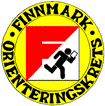 Neverfjord IL ønsker alle o-løpere i Finnmark velkommen til KM mellomdistanse lørdag 5/9-2015 og KM ultralang søndag 6/9-2015.Samlingsplass:Saraby i Kvalsund kommune. Merket med o-poster fra Kvalsund bru, ca. 30 minutters kjøring fra Kvalsund.Kart: Porsa, målestokk vil variereStart: lørdag klokken 1600, søndag klokken 1100Løypelengder og klasseinndeling KM mellomdistanse:ca 2,5		D/H 21ca. 2,2		D/H 15-16, D/H17-20, D/H 35, H 50ca. 1,8		D/H 13-14, D 50, D/H65, D/H80, C-åpenca. 1,5		D/H-10, D/H 11-12, N-åpenLøypelengder og klasseinndeling KM ultralang:1. Ca. 14 km		H 21-2. Ca. 9 km		D 21-, H 17-20, H35, H 503. Ca. 6 km		D/H 15-16, D 17-20, D 35, 4. Ca. 4 km		D/H 13-14, D 50, D/H 65, D/H 80, C-åpen5. Ca. 2,5 km		D/H -10, D/H11-12, N-åpen Påmelding: Via eventor innen mandag 31. august. Etteranmelding torsdag 3.8 mot forhøyet kontingent.  Evt spørsmål til løpsleder på kifsvendsen@hotmail.com eller 97119066Startkontingent: Regning sendes i etterkant.Premiering: Medaljer etter kretsens regler og premiering.Løpsledelse : 	Løypelegger KM mellomdistanse – Harald Bredesen		Løypelegger Km ultralang – Peter Prydz		Løpsleder – Karl-Inge Svendsen, tlf 97 11 90 66, e-post: kifsvendsen@hotmail.comOvernatting og dusj: Neverfjord Grendehus.Servering: Salg av grillmat, kaker og kaffe ved samlingsplass. Kontant betaling.Velkommen til KM helg i Neverfjord!